Załącznik nr 1a do Wniosku ……………………………………………………….Nazwa lub imię i nazwisko Wnioskodawcy……………………………………………………….Adres siedziby lub adres miejsca zamieszkania ……………………………………………………….REGON  lub w przypadku osoby fizycznej  PESELOŚWIADCZENIE PODMIOTU, NIEPUBLICZNEGO PRZEDSZKOLA LUB SZKOŁY*dotyczy wnioskodawców, którzy obniżyli wymiar czasu pracy pracownika w okresie 6 miesięcy bezpośrednio poprzedzających dzień złożenia wniosku lub zamierzają obniżyć ten wymiar w okresie od dnia złożenia wniosku do dnia otrzymania refundacji na podstawie art. 15g ust. 8 lub art. 15gb ust. 1 pkt 1 ustawy z dnia 2 marca 2020 r. o szczególnych rozwiązaniach związanych z zapobieganiem, przeciwdziałaniem i zwalczaniem COVID-19, innych chorób zakaźnych oraz wywołanych nimi sytuacji kryzysowych (Dz. U. poz. 1842,     z późn. zm.).Dla wszystkich wnioskodawców:1.Nie zalegam w dniu złożenia wniosku z wypłacaniem wynagrodzeń pracownikom oraz z opłacaniem należnych składek naubezpieczeniaspołeczne, ubezpieczenie zdrowotne, Fundusz Pracy,Fundusz Gwarantowanych Świadczeń Pracowniczych, Państwowy Fundusz Rehabilitacji Osób Niepełnosprawnychoraz Fundusz Emerytur Pomostowych.2.Nie zalegam w dniu złożenia wniosku z opłacaniem innych danin publicznych.3.Nie posiadam w dniu złożenia wniosku nieuregulowanych w terminie zobowiązań cywilnoprawnych.4.Nie byłem(-am)karany(-a) w okresie 2 lat przed dniem złożenia wniosku za przestępstwoprzeciwko obrotowi gospodarczemu, w rozumieniu ustawy z dnia 6 czerwca 1997r. –Kodeks karny (t.j. Dz. U. z 2020r., poz. 1444 ) lub ustawy            z dnia 28 października 2002r. o odpowiedzialności podmiotów zbiorowych za czyny zabronione pod groźbą kary (t.j. Dz. U. z 2020 r.,poz. 358).5. Nie rozwiązałem stosunku pracy z pracownikiem w drodze wypowiedzenia albo na mocy porozumienia stron z przyczyn niedotyczących pracowników oraz nie obniżyłem wymiaru czasu pracy pracownika w okresie 6 miesięcy bezpośrednio poprzedzajacych dzień złożenia wniosku oraz w okresie od dnia złozenia wniosku do dnia otrzymania refundacji.6. Obniżyłem(-am) wymiarczasu pracy pracownika w okresie 6 miesięcy bezpośrednio poprzedzających dzień złożenia wniosku lub zamierzam obniżyć ten wymiar w okresie od dnia złożenia wniosku do dnia otrzymania refundacji na podstawie art. 15g ust. 8 lub art. 15gb ust. 1 pkt 1 ustawy z dnia 2 marca 2020 r. o szczególnych rozwiązaniach związanych z zapobieganiem, przeciwdziałaniem i zwalczaniem COVID-19, innych chorób zakaźnych oraz wywołanych nimi sytuacji kryzysowych (Dz. U. poz. 1842, z późn. zm.). Dodatkowo dla podmiotu prowadzącego działalność gospodarczą :7. Prowadzę działalność gospodarcząw rozumieniu ustawy z dnia 6 marca 2018 r. Prawo przedsiębiorców przez okres 6 miesięcy bezpośrednio poprzedzających dzień złożenia wniosku, niewliczając w to okresu(-ów) zawieszenia wykonywania działalności gospodarczej.Dodatkowo dla niepublicznego przedszkola i niepublicznej szkoły:8. Prowadzę działalność na podstawie ustawy z dnia 14grudnia 2016r. Prawo oświatowe przez okres 6 miesięcy.Wiarygodność powyższego oświadczenia potwierdzam własnoręcznym podpisem–pod rygorem odpowiedzialności karnej wynikającej z art. 233 § 1 Kodeksu karnego(t.j. Dz. U. z 2020 r., poz. 1444ze zm.) za zeznanie nieprawdy lubzatajenie prawdy.Jestem świadomy odpowiedzialności karnej za złożenie fałszywego oświadczenia w zakresie pkt 4.*niepotrzebne skreślić…………..................................................................			     Pieczątka i podpis osoby upoważnionej do reprezentowania wnioskodawcy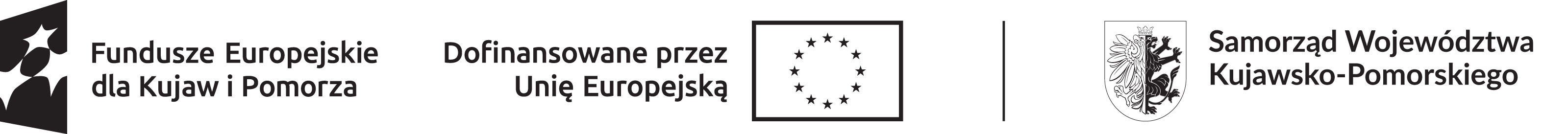 